Uchwała Nr                     
Rady Miejskiej w Łodziz dnia                      2021 r.w sprawie wyrażenia zgody na wydzierżawienie w drodze bezprzetargowej, na okres 15 lat, nieruchomości  położonej w Łodzi przy ulicy Marcina Kasprzaka 66A.Na podstawie art. 18 ust. 2 pkt 9 lit. a ustawy z dnia 8 marca 1990 r. o samorządzie gminnym (Dz. U. z 2021 r. poz. 1372 i 1834) oraz art. 13 ust. 1 i art. 37 ust. 4 ustawy z dnia 21 sierpnia 1997 r. o gospodarce nieruchomościami (Dz. U. z 2021 r. poz. 1899), Rada Miejska w Łodziuchwala, co następuje:§ 1. Wyraża się zgodę na wydzierżawienie w drodze bezprzetargowej, na okres 15 lat,  na rzecz dotychczasowego dzierżawcy Towarzystwa Przyjaciół Dzieci Oddział Dzielnicowy Łódź-Bałuty nieruchomości położonej w Łodzi przy ulicy Marcina Kasprzaka 66a oznaczonej w ewidencji gruntów, budynków i lokali w obrębie geodezyjnym B-45 jako działka nr 62, o powierzchni 3572 m2, dla której prowadzona jest księga wieczysta nr LD1M/00131122/2, z przeznaczeniem na prowadzenie działalności oświatowo-wychowawczej.§ 2. Wykonanie uchwały powierza się Prezydentowi Miasta Łodzi.§ 3. Uchwała wchodzi w życie z dniem podjęcia.Projektodawcą jestPrezydent Miasta ŁodziUZASADNIENIEProjekt uchwały Rady Miejskiej w Łodzi w sprawie wyrażenia zgody na wydzierżawienie, 
w drodze bezprzetargowej, na okres 15 lat, dotyczy nieruchomości położonej w Łodzi przy ulicy Kasprzaka 66a z  przeznaczeniem na działalność oświatowo -wychowawczą.  Nieruchomość będąca przedmiotem tej uchwały jest zabudowana murowanym dwukondygnacyjnym budynkiem  usługowym  (dwie kondygnacje naziemna - parter i piętro, piwnice o obniżonej wysokości)   pełniącym obecnie funkcje, przedszkola prowadzonego przez Towarzystwo Przyjaciół Dzieci O/Łódź. Pozostała część nieruchomości stanowi zagospodarowany teren zielony( m. in. plac zabaw). Towarzystwo Przyjaciół Dzieci Oddział Dzielnicowy Łódź – Bałuty, od dnia 1 września 
1988 r. do chwili obecnej prowadzi na terenie Miasta Łodzi przedszkole niepubliczne,  a od dnia 
1 września 2011 r., funkcjonuje przy ul. Kasprzaka 66a.  Do przedszkola uczęszcza około 100 
dzieci w wieku od 2,5 lat do 6   lat. Towarzystwo planuje przeprowadzić szereg  remontów np. wymiana rynien, konserwacja dachu, remont tarasu, dokonać termomodernizacji budynku. Towarzystwo chciałoby skorzystać  
z dotacji unijnych, do udziału w których wymagane są długoterminowe umowy.TPD Łódź - Bałuty w 2020 r. na prowadzoną działalność otrzymało dotacje oświatowe 
w wysokości 912 897,20 zł, a w roku bieżącym do dnia dzisiejszego jednostka otrzymała dotacje oświatowe w kwocie 701 187,64 zł. Towarzystwo terminowo przedkłada co miesiąc w Wydziale Edukacji, informacje o faktycznej liczbie dzieci w przedszkolu oraz corocznie rozliczenia 
z otrzymanych dotacji oświatowych, udzielanych przez Miasto na rzecz przedmiotowego przedszkola.Wydział Edukacji w Departamencie Pracy Edukacji i Kultury Urzędu Miasta Łodzi nie widzi przeciwskazań do zawarcia  15 letniej umowy dzierżawy z Towarzystwem Przyjaciół Dzieci Oddział Dzielnicowy Łódź – Bałuty.Dla nieruchomości brak miejscowego planu zagospodarowania przestrzennego. Zgodnie z art. 4 ust. 2 pkt 2 ustawy z dnia 27 marca 2003 r. o planowaniu i zagospodarowaniu przestrzennym (Dz. U. z 2021 r. poz. 741, 784 i 922), w przypadku braku miejscowego planu zagospodarowania przestrzennego określenie sposobu zagospodarowania i warunków zabudowy ustala się w drodze decyzji o warunkach zabudowy. Organem właściwym do wydania takiej decyzji jest Prezydent Miasta Łodzi.Studium uwarunkowań i kierunków zagospodarowania przestrzennego miasta Łodzi (przyjęte uchwałą Nr LXIX/1753/18 Rady Miejskiej w Łodzi w dniu 28 marca 2018 r., zmienioną uchwałą Nr VI/215/19 Rady Miejskiej 
w Łodzi z dnia 6 marca 2019 r.) obejmuje przedmiotową nieruchomość granicami obszaru oznaczonego symbolem - M1–tereny wielkich zespołów mieszkaniowychCzynsz dzierżawny dla ww. nieruchomości  został ustalony w wysokości 6800 zł. W związku z powyższym Prezydent Miasta Łodzi przedkłada projekt uchwały Rady Miejskiej w Łodzi w sprawie wyrażenia zgody na wydzierżawienie, w drodze bezprzetargowej, na okres 15 lat, nieruchomości położonej w Łodzi przy ulicy Kasprzaka 66a. na rzecz dotychczasowego dzierżawcy Towarzystwa Przyjaciół Dzieci Oddział Dzielnicowy Łódź – Bałuty, z  przeznaczeniem na działalność oświatowo -wychowawczą.  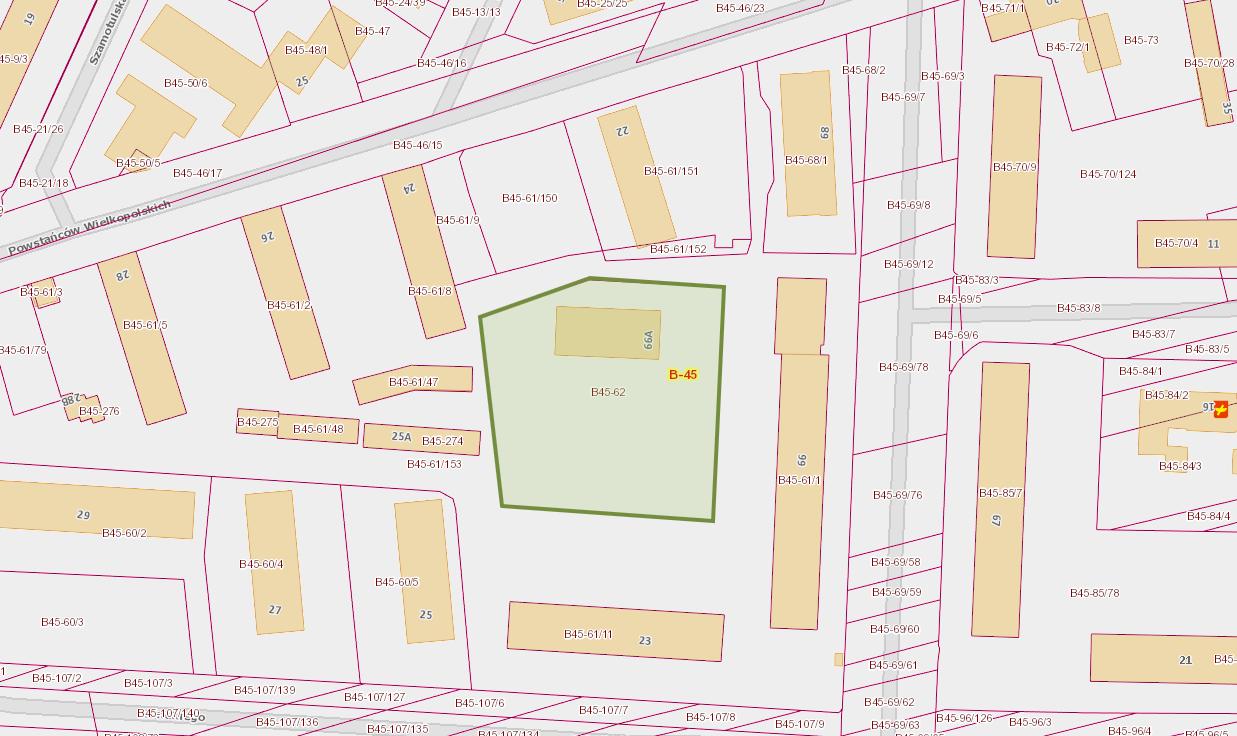 Druk NrProjekt z dniaPrzewodniczący
Rady Miejskiej w Łodzi


Marcin GOŁASZEWSKI